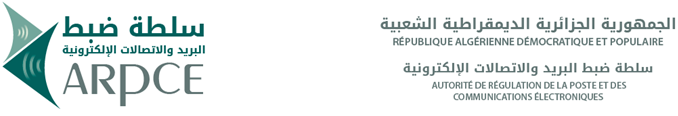 تعهـــــــــــــــــــدأنا الممضي أسفله.................................................................................................................................هوية مقدّم الطلب.................................................................................................................................العنوان.....................................................................................................................................................................................................................................................................................................المهنة أو النشاط الممارس......................................................................................................................أتعهد بـالاحترام الدقيق للشروط التي حدّدتها النصوص التشريعية والتنظيمية التي تنظّم النشاط المنصب على تجهيزات /برمجيات التشفير،تقديم كافة المعلومات التي تطلبها سلطة ضبط البريد والاتصالات الالكترونية،إيداع لدى سلطة الضبط الأرقام التسلسلية للتجهيزات عند استلامها،إيداع لدى سلطة الضبط الخصائص التقنية لتجهيزات و/أو برمجيات الترميز موضوع الطلب،إيداع لدى سلطة الضبط المعلومات المتعلقة بالوصلات المشفرة،عدم تفعيل وظائف التشفير لاسيما VPN. في حالة التفعيل، يتم تقديم كل المعلومات المتعلقة به.    حرر بـ.....................في......................                                                                      (الختم والإمضاء)